ПРАВИТЕЛЬСТВО РОССИЙСКОЙ ФЕДЕРАЦИИПОСТАНОВЛЕНИЕот 2 июня 2016 г. N 492ОБ УТВЕРЖДЕНИИ ПРАВИЛИСПОЛЬЗОВАНИЯ ГЕОЛОГИЧЕСКОЙ ИНФОРМАЦИИ О НЕДРАХ,ОБЛАДАТЕЛЕМ КОТОРОЙ ЯВЛЯЕТСЯ РОССИЙСКАЯ ФЕДЕРАЦИЯВ соответствии со статьей 27 Закона Российской Федерации "О недрах" Правительство Российской Федерации постановляет:1. Утвердить прилагаемые Правила использования геологической информации о недрах, обладателем которой является Российская Федерация.2. Реализация полномочий, предусмотренных настоящим постановлением, осуществляется соответствующими федеральными органами исполнительной власти в пределах установленной Правительством Российской Федерации предельной численности работников их центрального аппарата и территориальных органов, а также бюджетных ассигнований, предусмотренных им в федеральном бюджете на руководство и управление в сфере установленных функций.Председатель ПравительстваРоссийской ФедерацииД.МЕДВЕДЕВУтвержденыпостановлением ПравительстваРоссийской Федерацииот 2 июня 2016 г. N 492ПРАВИЛАИСПОЛЬЗОВАНИЯ ГЕОЛОГИЧЕСКОЙ ИНФОРМАЦИИ О НЕДРАХ,ОБЛАДАТЕЛЕМ КОТОРОЙ ЯВЛЯЕТСЯ РОССИЙСКАЯ ФЕДЕРАЦИЯ1. Настоящие Правила определяют порядок и условия использования геологической информации о недрах, обладателем которой является Российская Федерация (далее - геологическая информация).2. Пользователями геологической информации могут выступать органы государственной власти Российской Федерации, органы государственной власти субъектов Российской Федерации, органы местного самоуправления, федеральный фонд геологической информации и его территориальные фонды, фонды геологической информации субъектов Российской Федерации, физические и юридические лица.3. Федеральное агентство по недропользованию и его территориальные органы, органы государственной власти Российской Федерации и органы государственной власти субъектов Российской Федерации используют геологическую информацию в информационных целях для осуществления управления государственным фондом недр, ведения государственного кадастра месторождений и проявлений полезных ископаемых, государственного баланса запасов полезных ископаемых, государственного реестра работ по геологическому изучению недр, государственного реестра участков недр, предоставленных в пользование, и лицензий на пользование недрами, предупреждения опасных природных процессов и явлений и устранения их последствий, обеспечения обороны страны и безопасности государства, организации и осуществления государственного контроля (надзора).(в ред. Постановления Правительства РФ от 23.09.2020 N 1522)4. Федеральный фонд геологической информации и его территориальные фонды, фонды геологической информации субъектов Российской Федерации используют геологическую информацию для информационно-аналитического обеспечения деятельности Федерального агентства по недропользованию и его территориальных органов, органов государственной власти Российской Федерации и органов государственной власти субъектов Российской Федерации посредством информационного взаимодействия, а также осуществляют предоставление геологической информации физическим и юридическим лицам на основании решения Федерального агентства по недропользованию или его территориальных органов в порядке, установленном Министерством природных ресурсов и экологии Российской Федерации, за исключением случаев, предусмотренных настоящим пунктом.(в ред. Постановления Правительства РФ от 23.09.2020 N 1522)Получение решения Федерального агентства по недропользованию или его территориальных органов о предоставлении геологической информации, предусмотренного абзацем первым настоящего пункта, не требуется в случае предоставления физическим и юридическим лицам геологической информации, не ограниченной в доступе в соответствии с законодательством Российской Федерации и находящейся на хранении в федеральном фонде геологической информации и его территориальных фондах, фондах геологической информации субъектов Российской Федерации.(абзац введен Постановлением Правительства РФ от 23.09.2020 N 1522)Федеральный фонд геологической информации и его территориальные фонды, фонды геологической информации субъектов Российской Федерации осуществляют предоставление геологической информации на основании заявки заинтересованного лица.(абзац введен Постановлением Правительства РФ от 23.09.2020 N 1522)5. Физические и юридические лица используют геологическую информацию в соответствии с требованиями законодательства о недрах, об информации, информационных технологиях и о защите информации, о государственной тайне и коммерческой тайне, а также об экспорте геологической информации исключительно для целей, указанных при ее получении.6. Геологическая информация предоставляется физическим и юридическим лицам (далее - заявители) на основании заявки, направляемой:в федеральный фонд геологической информации и его территориальные фонды, фонды геологической информации субъектов Российской Федерации в отношении геологической информации, не ограниченной в доступе в соответствии с законодательством Российской Федерации и находящейся на хранении в федеральном фонде геологической информации и его территориальных фондах, фондах геологической информации субъектов Российской Федерации;в Федеральное агентство по недропользованию или его территориальные органы в отношении геологической информации, не указанной в абзаце втором настоящего пункта.Заявитель вправе представить заявку посредством использования средств федеральной государственной информационной системы "Единый фонд геологической информации о недрах" или федеральной государственной информационной системы "Единый портал государственных и муниципальных услуг (функций)".Геологическая информация о недрах, размещенная на электронных носителях и представленная в федеральной государственной информационной системе "Единый фонд геологической информации о недрах", предоставляется путем обеспечения подключения к указанной федеральной информационной системе после прохождения процедуры авторизации, в том числе посредством использования федеральной государственной информационной системы "Единая система идентификации и аутентификации в инфраструктуре, обеспечивающей информационно-технологическое взаимодействие информационных систем, используемых для предоставления государственных и муниципальных услуг в электронной форме".(п. 6 в ред. Постановления Правительства РФ от 23.09.2020 N 1522)7. Геологическая информация предоставляется следующими способами:а) на бумажных носителях посредством ознакомления заявителей с ее содержанием с правом выписок и выкопировок;б) на электронных носителях посредством ознакомления заявителей с электронными документами и материалами с правом изготовления электронных образов информационных документов и материалов для копирования на электронные носители заявителей;в) на иных материальных носителях (в том числе образцах горных пород, керна, пластовых жидкостей, флюидов) посредством ознакомления заявителей с ними с правом проведения исследований, не нарушающих целостность и обеспечивающих сохранность предоставленных материальных носителей.8. При использовании геологической информации должна обеспечиваться сохранность материальных носителей геологической информации.9. Плата за предоставление геологической информации не взимается.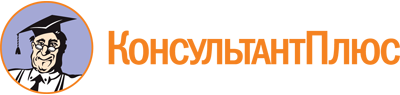 Постановление Правительства РФ от 02.06.2016 N 492
(ред. от 23.09.2020)
"Об утверждении Правил использования геологической информации о недрах, обладателем которой является Российская Федерация"Документ предоставлен КонсультантПлюс

www.consultant.ru

Дата сохранения: 06.12.2022
 Список изменяющих документов(в ред. Постановления Правительства РФ от 23.09.2020 N 1522)Список изменяющих документов(в ред. Постановления Правительства РФ от 23.09.2020 N 1522)